Horsley Zone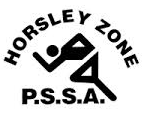 Winter PSSAOverall Champion School 2017After Final RoundsWinter PSSA Sports Champions2017 PremiersYear 3 Netball			GPKYear 4 Netball			Cecil HillsYear 5 Netball			Harrington StYear 6 Netball			Fairfield WestJunior Mixed Basketball	King ParkSenior Girls Basketball		Cabramatta WestSenior Boys Basketball		Canley HeightsSenior AFL				Bossley ParkJunior Boys Football		Cecil HillsSenior Boys Football		Cecil HillsOpen Girls Football		Cecil Hills / King Park- JOINTJunior Rugby League	Pool A	Fairfield West	/ Pool B Fairfield HeightsSenior Rugby League	Pool A	Fairfield West / Pool B Fairfield HeightsRankSchoolGames WonGames PlayedOverall Win Percentage1Cecil Hills8912870%2Smithfield West416068%3GPK609067%4Cabramatta West6010856%5King Park529853%6Fairfield Heights509752%7Fairfield West6512751%8SJP5110648%9Edensor Park224846%10Harrington St5812746%11William Stimson4611640%12Bossley Park308635%13Canley Heights4111835%14Smithfield3411629%15 Prairievale249525%